OBČINA IZOLA – COMUNE DI ISOLA          		   PROPOSTA	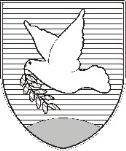 OBČINSKI SVET – CONSIGLIO COMUNALESončno nabrežje 8 – Riva del Sole 86310 Izola – IsolaTel: 05 66 00 100, Fax: 05 66 00 110E-mail: posta.oizola@izola.siWeb: http://www.izola.si/Prot. n.: 	354-234/2014Data: 	………….In virtù dell'articolo 29 della Legge sulle autonomie locali (Gazzetta Ufficiale della RS nn.  94/07 – testo unico ufficiale, 76/08, 79/09, 51/10, 40/12 – Sigla: ZUJF, 14/15 – Sigla: ZUUJFO e 76/16 – Sentenza della CC), degli articoli 30 e 101 dello Statuto del Comune di Isola (Bollettino Ufficiale del Comune di Isola nn. 15/99, 17/12, 6/14) e dell'articolo 13 del Decreto sulla regolazione dello status dell'azienda pubblica »Komunala Izola d. o. o. - Azienda pubblica Komunala Izola S. r. l.« (Bollettino Ufficiale del Comune di Isola nn. 24/2011 – testo unico ufficiale, 15/2015 e 7/2017), il Consiglio del Comune di Isola, riunitosi il …. alla sua …. seduta ordinariaje, su proposta dell'AP Komunala Isola S.r.l. e con parere positivo del Consiglio di controllo dell'AP Komunala Isola S.r.l. datato 13 luglio 2017, accoglie il seguente atto di D  E  L  I  B  E  R  A1Il Consiglio del Comune di Isola ha esaminato e concesso il proprio consenso alle modifiche e integrazioni allo Statuto dell'azienda pubblica »Javno podjetje Komunala Izola d.o.o. – Azienda pubblica Komunala Isola S.r.l.«.2L'atto di Delibera si iscrive nel registro delle Delibere, tenuto dall'azienda pubblica »Javno podjetje Komunala Izola d.o.o. – Azienda pubblica Komunala Isola S.r.l.«.3Il presente atto di Delibera ha efficacia immediata.                                                                                                             Il Sindaco               mag. Igor Kolenc Si recapita a:JP Komunala Izola d. o. o. – Azienda pubblica Komunala Isola, S. r. l.,Ufficio attività economiche, investimenti e sviluppo infrastrutture comunali,Atti.